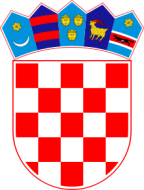 REPUBLIKA HRVATSKAVUKOVARSKO-SRIJEMSKA ŽUPANIJA	      OPĆINA TOVARNIK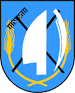                     OPĆINSKO VIJEĆEKLASA: 021-05/18-06/08URBROJ:2188/12-04-18-1Tovarnik, 26.11.2018.g. ZAPISNIK (usvojeni)sa 12. sjednice Općinskog vijeća Općine Tovarnik održane26. studenog 2018. godine u Općinskoj vijećnici Općine Tovarnik s početkom u 18,00 satiNazočni vijećnici: 1. Melita Mijić, potpredsjednica		      2.Franjo Ćuk,                                3. Ljiljana Alivojvodić                              4. Dražen Beljo   		     5.Tatjana Vuko-Pejak,    		    6. Klaudija Kolarević,                             7. Marta Balić                             8. Josip DevićOdsutni vijećnici: Dubravko Blašković, Tomislav Ciprić, Marijan Filić, Zlatko Kvesić, Marijan Balić  Utvrđena je nazočnost osam vijećnika.		Ostali nazočni: Ruža Veselčić-Šijaković,načelnica, Jasmin Budinski, Mladen Markešić 		Katarina Mađarević, pročelnica         Zapisničar: Katarina MađarevićPredsjedavajuća Melita Mijić, potpredsjednica Općinskog vijeća pozdravila je nazočne, te dala na glasovanje sljedeći: DNEVNI RED:1. Usvajanje zapisnika sa 11. sjednice Općinskog vijeća Općine Tovarnik  od 12. rujna 2018.,2. Izvješće o radu TINTL-a, Mladen Markešić3. Prijedlog  odluke o određivanju pravnih osoba od interesa za civilnu zaštitu u Općini Tovarnik4. Prijedlog Odluke o izmjenama Programa potpora poljoprivredi u 2018.5. Prijedlog Odluke  o odabiru ponuditelja (prodaja nekretnine)6. Prijedlog Odluke o odabiru ponuditelja (zakup)7. Prijedlog Odluke o izmjenama Odluke o koeficijentima za obračun plaće službenika i namještenika Jedinstvenog upravnog odjela Općine Tovarnik8. Prijedlog Odluke o komunalnoj naknadi9. Prijedlog Odluke o vrijednosti boda komunalne naknade10. Razno:10.1. Održavanje groblja Dnevni red usvojen  j e d n o g l a s n o.AD. 1.Predsjedateljica daje na raspravu i usvajanje Zapisnik sa 11. Sjednice Općinskog vijeća od 12.9.2018.Primjedbi nema, zapisnik sa 11. sjednice Općinskog vijeća   j e d n o g l a s n o   usvojen.AD.2.Pod točkom 2. Izvješće o radu TINTL-aVoditelj udruge TINTL, daje na znanje izvješće o radu za tekuću godinu i planove za 2019., s obzirom da je Općina Tovarnik jedna od 4 općine ( Tovarnik, Tompojevci, Stari Jankovci, Lovas i  Grad Ilok ) koje financiraju rad te udruge. Do prošle godine članarina je iznosila 25.000,00 kuna, a ove godine 50.000,00 kuna. Također se udruga financira i iz projekata pa je njihov proračun oko pola milijuna kuna. U prošloj godini, odobreno je projekata u vrijednosti od 46 milijuna kuna, većina projekata koji se odnose na Općinu Tovanrik je još u provedbi, a u 2018. godini, odobreni je projekata u vrijednosti 23 milijuna kuna.Vijećnica Vuko-Pejak: „Izvješće je bilo iscrpno, i sama sam htjela pitati za projekt WIFI ali je već objašnjeno u izlaganju.“A.D.3.Pod točkom 3. Prijedlog Odluke o određivanju pravnih osoba od interesa za civilnu zaštitu u Općini Tovarnik Nakon kraćeg pojašnjenja izvjestitelja, predsjedateljica daje točku na raspravu i usvajanje.Rasprave nije bilo.Općinsko vijeće donosi:Odluku o određivanju pravnih osoba od interesa za civilnu zaštitu u Općini TovarnikOdluka donesena j e d n o g l a s n o. ( 8 vijećnika je glasovalo ZA)A.D.4.Pod točkom 4. Prijedlog Odluke o izmjenama Programa potpora u poljoprivredi u 2018.Nakon kraćeg pojašnjenja izvjestitelja, predsjedateljica daje točku na raspravu i usvajanje.Vijećnik Beljo: „U ovom dijelu gdje ste naveli da će se morati osigurati po 3 janjeta za potrebe Općine, niste ovdje predvidjeli u kojem roku će Općina najaviti, jer ne možete npr tjedan dana pred Dane Općine reći da trebate 3 janjeta.“Zamjenik Načelnice: „Mi smo tu fleksibilni, njih će biti petorica, pa i ako nema za Dane Općine bit će za festival.“ Vijećnica Vuko-Pejak: „A koliko imate još ovih od kojih se trebate naplatiti?“Zamjenik Načelnice: „Još su dvojica, trebali bi se očitovati do srijede jer imamo Odbor za poljoprivredu, hoće li uplatiti iznos ili će vratiti ovce, a ako ništa od toga, mi ćemo biti prisiljeni aktivirati bjanko zadužnicu koju su oni dostavili kao jamstvo povrata:“Vijećnik Beljo: „ Je li bilo neko objašnjenje, bolest ovaca?“Zamjenik Načelnice: „Nije, ja bih više rekao da je to nemarnost i očekivanje da neće morat vratit.“Općinsko vijeće donosi :ODLUKU o izmjenama Programa potpora u poljoprivredi u 2018.Odluka donesena j e d n o g l a s n o. ( 8  vijećnika je glasovalo ZA)A.D.5. Pod točkom 5. Prijedlog Odluke o odabiru ponuditelja (prodaja nekretnina)Nakon kraćeg pojašnjenja izvjestitelja, predsjedateljica daje točku na raspravu i usvajanje.Vijećnica Vuko-Pejak: „smije li se znati ponuda?“Načelnica: „Ponuda je malo više od 10.000,00 kuna.“Općinsko vijeće donosi:Odluku o odabiru ponuditeljaOdluka je donesena jednoglasno.( 8 vijećnika je glasovalo ZA).A.D.6.Pod točkom 6. Prijedlog Odluke o odabiru ponuditelja (zakup)Nakon kraćeg pojašnjenja izvjestitelja, predsjedateljica daje točku na raspravu i usvajanje.Rasprave nije bilo.Općinsko vijeće donosi:Odluku o odabiru ponuditeljaOdluka donesena j e d n o g l a s n o. ( 8  vijećnika je glasovalo ZA)A.D.7.Pod točkom 7. Prijedlog Odluke o izmjenama Odluke o koeficijentima za obračun plaće službenika i namještenika Jedinstvenog upravnog odjela Općine TovarnikNakon kraćeg pojašnjenja izvjestitelja, predsjedateljica daje točku na raspravu i usvajanje.Rasprave nije bilo.Općinsko vijeće donosi:Odluku o izmjenama Odluke o koeficijentima za obračun plaće službenik ai namještenika Jedinstvenog upravnog odjela Općine TovarnikOdluka donesena j e d n o g l a s n o. ( 8 vijećnika je glasovalo ZA)A.D. 8. Pod točkom 8. Prijedlog Odluke o komunalnoj naknadiNakon kraćeg pojašnjenja izvjestitelja, predsjedateljica daje točku na raspravu i usvajanje.Rasprave nije bilo.Općinsko vijeće donosi:Odluku o komunalnoj naknadiOdluka donesena  j e d n o g l a s n o. ( 8 vijećnika je glasovalo ZA)A.D. 9. Pod točkom 8. Prijedlog Odluke o vrijednosti boda komunalne naknadeNakon kraćeg pojašnjenja izvjestitelja, predsjedateljica daje točku na raspravu i usvajanje.Rasprave nije bilo.Općinsko vijeće donosi:Odluku o vrijednosti boda komunalne naknadeOdluka donesena  j e d n o g l a s n o. ( 8 vijećnika je glasovalo ZA)A.D. 10.Pod točkom Razno se razgovaralo o održavanju groblja, Načelnica je obrazložila da se radi o katoličkom groblju na kojem ima dosta borova i da su se neki mještani žalili, jer su se  neki borovi raširili i pod zemljom korijenje, da padaju smola i iglice. Prijedlog je da se to drveće koje je bolesno postupno vadi i sadi neko drugo drveće, jedan dio novog drveća je već posađeno.Vijećnik Ćuk: „ Ja već par godina slušam od ljudi da se žale, a i sam sam protiv tih borova jer samo prave štetu na spomenicima, zato i ja predlažem da se krene sa rezanjem.“Potpredsjednica Mijić: „Tko bi bio zadužen za to?“Zamjenik Načelnice: „Pa za održavanje (sadnju) naši komunalni djelatnici, a za rušenje bi morali uzeti Ekektro Čop-a.“Općinsko vijeće jednoglasno donosi Odluku o održavanju groblja.Pod Razno se još razgovaralo o komunalnom poduzeću Eko Jankovci i obavljanju komunalne djelatnosti ukopa; o Izvješću o korištenju potpora u poljoprivredi te o nekretninama u Savudriji i Biogradu.Načelnica je obrazložila da je jučer dobila procjenu za Biograd na moru, a da će tek u četvrtak bit sastanak načelnika i javnog bilježnika da se vidi što će se s tim. Ali da je razgovarala sa načelnicima Draganom, Markom i Vjekom i da su oni suglasni da njihove 3 Općine i Općina Tovarnik budu vlasnici odnosno da isplate ostale vlasnike, ali o tome će se još razgovarati u četvrtak na sastanku.Vijećnik Beljo: „Ako sam dobro shvatio, prvo smo to htjeli prodat?“Načelnica: „Nismo to htjeli prodat, razgovaralo se o nekretnini u Savudriji, procjena je na 1.838.000,00 kuna.Ne mora se sad donijet Odluka ali razmotrite do sljedećeg vijeća kadas e bude donosio Proračun da znamo hoćemo li i to staviti“Načelnica je navela jednu točku pod Razno, a to je odvoz smeća, jer su je kontaktirali iz Eko flora da obavijeste da su cijenu za odvoz smeća za kante od 120 l snizili na 40kn, a po odvozu 4.20 kn, a da se socijalno ugroženima ne naplaćuje kao i dosad što je bilo.Te je naglasila da je Općina u dogovoru sa Poštom da Općina plaća mještanima naknadu za plaćanje računa u Pošti, za Eko flor, Eko dim, za komunalnu naknadu i komunalnu naknadu.Sjednica je tonski snimana i završila je u 19:25.ZAPISNIČAR						POTPREDSJEDNICA OPĆINSKOG VIJEĆA Katarina Mađarević					Melita Mijić